Администрация МР «Сергокалинский район» выражает Вам
признательность и сердечную благодарность за бескорыстный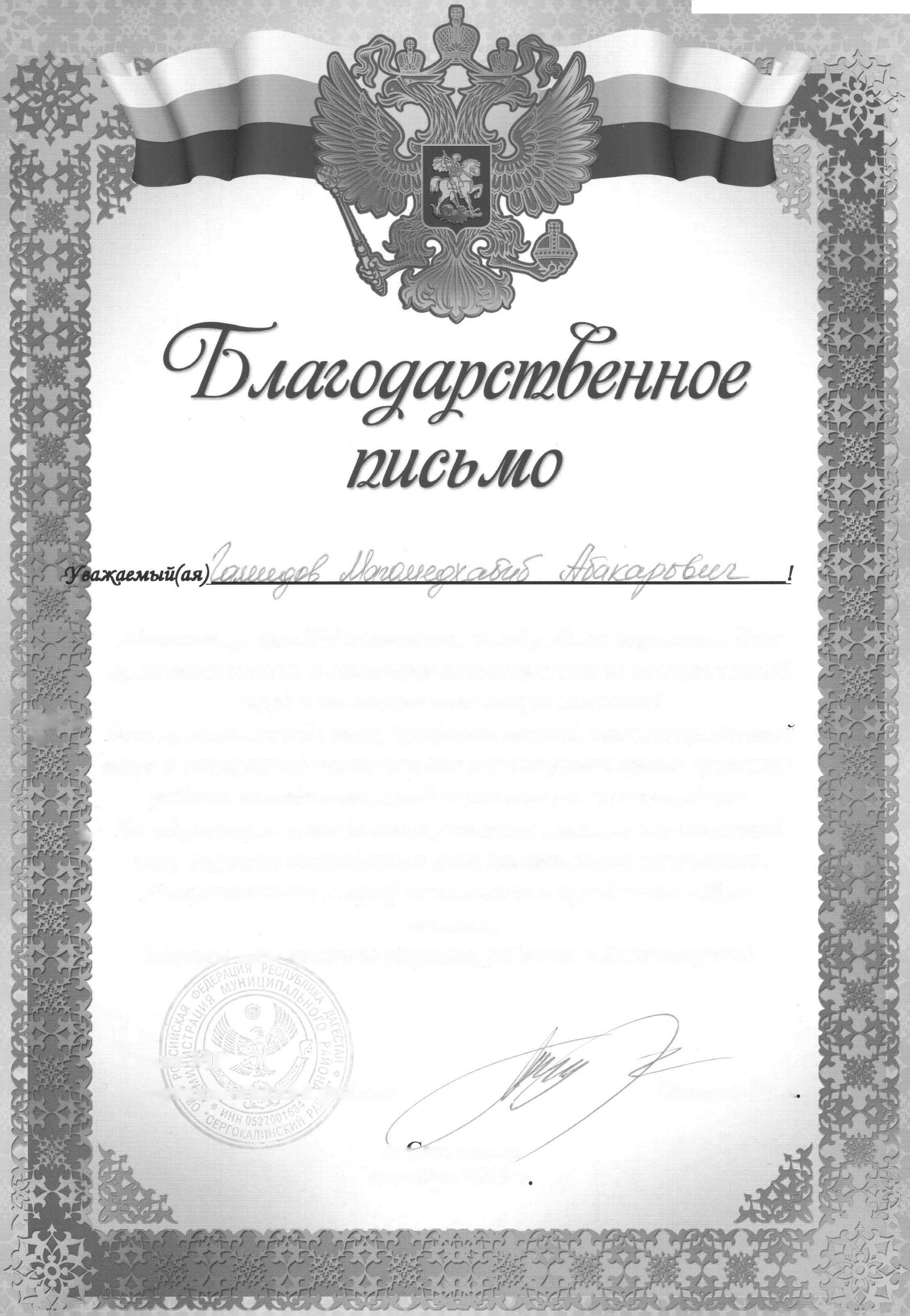 труд и активную жизненную позицию!" ФИ у '	,-г/ Ваш практический опыт, профессионализм, самоотверженный труд и авторитет являются для многих ребят ярким примером работоспособности, требовательности и самоотдачи,  Bы  стремились помочь юному человеку познать окружающий мир, вырасти достойными гражданами своего Отечества. Поздравляем Вас с профессиональным праздником - Днемучителя.Желаем Вам крепкого здоровья, радости и благополучия!Глава МР«Сергокалинский район»Сергокалаоктябрь 2019 г